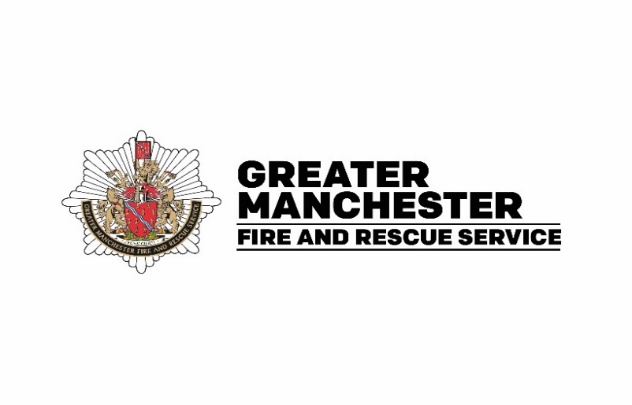 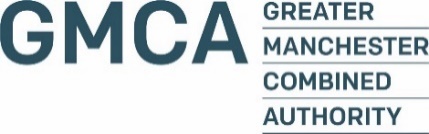 Application for a storage licensed premises to supply adult fireworks all year round in accordance with Regulation 9 of the Firework Regulations 2004Please complete and return this form to fireworks@manchesterfire.gov.uk or post to:

Greater Manchester Fire and Rescue Service HQ
Fireworks Administration
146 Bolton Road
Swinton
Manchester
M27 8USApplicant detailsExplosives Storage LicenceYou must have a storage licence in place before applying to sell all year round Payment DetailsThe Licence fee is £500, you can make the payment two ways BACSGreater Manchester Combined Authority, Barclays Bank Plc, 51 Mosley Street, Manchester, M2 3HQ Sort code: 20 55 58 Account: 50718718 Please put your shop name and ‘AYF’ as the referenceWorldpayIf you wish to pay by card then please confirm the email address you wish to us to send the link to belowNew applicationsAny new applicants must wait until the application has been processed and approved. We will then contact you to ask for payment.Applicant name:Email address: Phone number:Applicants home address: Applicants registered address (if applying as a limited company)Shop name: Shop address:Post Code:Trading name and address if different from shop:Have your or your company been convicted of any offence/s under Health & Safety Legislation or in relation to the sale / supply of fireworks?
If yes, please give details:Have your or your company been convicted of any offence/s under the Explosives Act 1875 or in relation to the manufacture, sale / supply of gunpowder?
If yes, please give details:Storage licence number:Storage licence expiry date:Current All Year Licence number (if a renewal):All Year Licence Expiry date:BACS receipt No:This is a new application, so payment is not yet required:Please confirm email address you wish the card payment link to be sent to:Signature:Date: